Jack Juliette Military Excellence Award	This award is offered to anyone joining any branch of the military.  It is presented by Roy’s Convenience Store and JV Construction/Twin Eagle Lake in the amount of $1,000.00.  	The award is in honor of Jack Juliette who served in the Philippines during World War II under General Joseph MacArthur.	To apply for this award please submit an essay telling why you want to serve your country.  Please include your name on the essay you will be submitting. 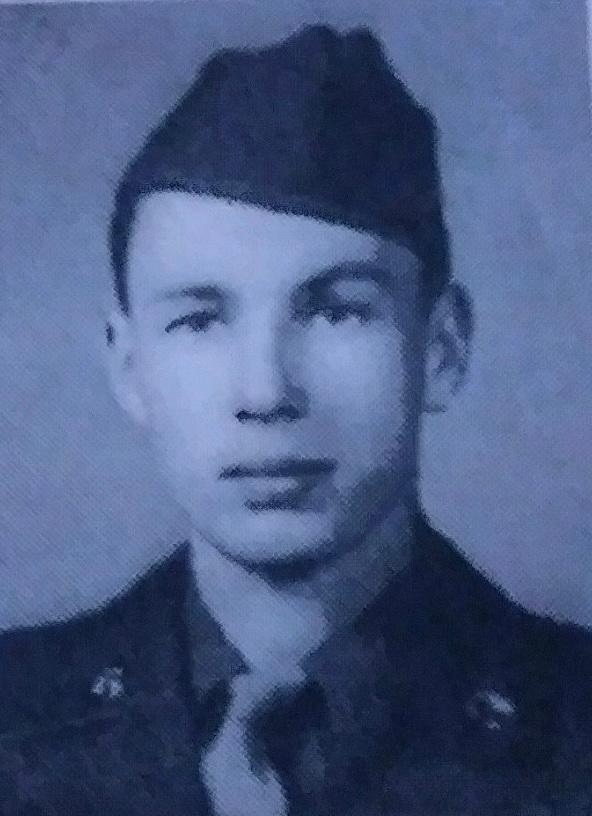 